WHI ANCILLARY STUDY MODIFICATION FORM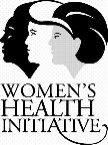 Today’s current date:    (Month/Day/Year)Study #:       	Study title:                          Funding agency:                          	Funding submission date:    (Month/Day/Year)Project period:  From     to    (Month/Day/Year)Principal Investigator:	                        Is this study already funded and underway?   No  Yes    Please describe the stage this study is in (participant selection, lab assays in progress, statistical analysis, etc.)REASON FOR MODIFICATION:  (1) Check all changes that apply, and (2) provide rationale at the bottom of this form.GENERAL CHANGES  Study aims (Paste below from proposal.)  Funding (Describe):                            Other (e.g., Principal Investigator, title) (Describe):                            Adding data and/or specimens from another cohort.  If this is not an existing WHI Consortium, visit the consortium/pooling study webpage to determine if you need to fill out the WHI Consortium Project Application Form. If you are making changes to an existing WHI Ancillary Study consortium project (e.g., changes to participating cohorts), a new WHI Consortium Project Application form is not required. CHANGES TO BIOSPECIMENS  Sample size: 	  Increase  	  Decrease  Please enter your new sample size below:  (Participants and participant specimens you are requesting.  If applicable, please specify the number requested for each WHI cohort.)* If it matters which Clinical Trial (CT) arm (HRT, DM, CaD), specify.  Biospecimen usage:  Sample amount	  Sample type	  Testing lab	  Time point	  Analyte and/or method 	Please enter your new sample amount, sample type, testing lab, time point, analyte(s) and/or method below:NOTE:	The WHI CCC will add blind duplicate QC samples IN ADDITION TO your participant samples as follows:  10% QC added to the sample size for serum/plasma studies with <1,000 participant samples and all Urine/RBC studies.5% QC added to the sample size for serum/plasma studies with ≥ 1000 participant samples and all DNA studies.Requests for modification of blind duplicate numbers will be considered based on QC data from the testing lab for assays being performed (data from vendors will not be considered).  Investigators will not be un-blinded to the identity of WHI blind duplicate QC samples until results are received at the CCC.  It is expected that the laboratory include its own QC samples in addition to the WHI blind duplicates.  Design the study accordingly for funding and/or supplies.CHANGES TO PARTICIPANT RECRUITMENT/BURDEN  Sample size:Indicate the new number of participants you will need.  If applicable, specify the number requested for each WHI cohort.* If it matters which Clinical Trial (CT) arm (HRT, DM, CaD) specify.8. 	  New participant data or biospecimens being collected:Describe changes to the type of new participant data or biospecimen to be collected for the study.  If questionnaire data are to be collected from the participants, attach a draft of the questionnaire(s).  Required:  Describe rationale and specifics below or on a separate page.  If there are any other changes not captured above, describe.APPLICATION CHECKLIST (REQUIRED)  Completed Modification Request form (new with current date)  Revised AS proposal (submit both below):  With tracked changes  Clean proposalIF there will be changes to participant recruitment/burden:  Updated draft consent form  Updated draft study questionnaire(s)   New/Updated DSMB Participant Burden Summary form SUBMIT TO:	ASC@whi.org REFER TO: 	Application Procedures Guide in whi.orgTotal Number of:Total Number of:Number/Type of CasesNumber of Controls/CohortSpecific cohort(s) if applicable 
(e.g., OS, CT*, BMD, MRC/
SRC, LILAC, NPAAS, LLS, WHISPER, WHISH, COSMOS,  etc.)NotesParticipantsBiospecimensType of BiospecimenN of samplesAmount Required
(including padding)Time Collected (e.g., baseline, AV3)Proposed lab and analytes (including test method) 
to be measured at each lab.  Be specific (e.g., list both full analyte name and abbreviation)Plasma citrate       µlPlasma EDTA       µlSerum       µlDNA       µg  at        ng/µlUrine       µlRBC       µlRNA       µg  at        ng/µlTumor tissue       µlTarget enrollmentEstimated number needed to contactSpecific cohort(s) if applicable 
(e.g., OS, CT*, BMD, MRC/SRC, 
LILAC, NPAAS, LLS, WHISPER, 
WHISH, COSMOS, etc.)NotesDescription of type of data, questionnaire, procedure, device, and/or biospecimen to be collectedEstimated time in minutes to administerInterviewer (I) or 
Self-administered (S)Estimated 
device wear timea.      b.      c.      